25 февраля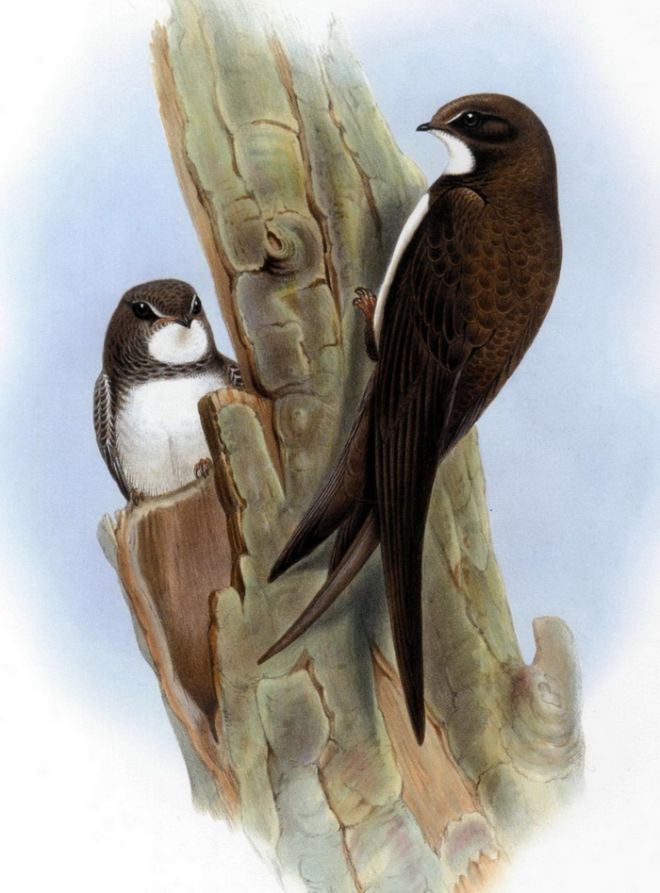 В. П. Астафьев «Стрижонок Скрип».Я хочу обратить ваше внимание на одну птицу.Угадайте, что за птичка- Тёмненькая невеличка,Беленькая с животаХвост раздвинут в два хвоста,Всех быстрей она летает,Мошек на лету хватает,Если к нам летит она,Значит, началась весна. (ласточка)- Какие особенности этой птички, отражённые в загадке, помогли вам её узнать?-Сегодня мы поговорим о ласточках-береговушках.-А кто из вас знает, как называют таких ласточек? (стрижи)Они выкапывают норку длиной  до 60 см в жёстком глиняном берегу. Пьют и едят на лету. На землю садятся только за строительным материалом для гнёзд: глиной, илом. Скорость полёта до 100 км/ ч . В сутки летают по 16-17 часов. На лету стрижи пьют и купаются. Стрижи водятся в нашем Миллеровском районе, у нас в селе.Об авторе:Виктор Петрович Астафьев писал о природе и для детей, и для взрослых. Ему хотелось внушить людям, что всё, что окружает нас: от зелёной травинки, малой беззащитной птички, до неба, дающего нам возможность дышать, солнца- согревающего нас – всё это часть нашей жизни, т. е. и нас самих, потому что человек тоже есть создание природы и должен относиться к земле, как дитя родное, заботиться о ней, радовать её.Чтение рассказаСтр 100-109Словарная работаМерцало – слабо светилось колеблющимся светом.Приник – прислонился, плотно прижался.Мол, дескать- указывают на то, что говорящий передаёт чужие слова.Бесцеремонно- невежливо, грубо.Яр- крутой берег, обрыв.Д/з Стр100-109 выразительно читать.